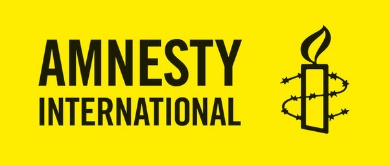 Template for motion proposal to Amnesty Norway's Annual General Meeting
Use this template to prepare your motion proposal to Amnesty Norway's Annual General Meeting on April 22th-24th 2022.Explanation:In order to get an orderly and clear structure on submitted motion proposals, we kindly ask you to use this template for the preparation of your motion proposal.The texts under each subheading must be clear and concrete.Those subheadings that is marked with an * are mandatory to fill inn. The deadline for submitting proposed amendments to the articles of association is on Friday 21st January 2022.The deadline for submitting ordinary motion proposals is on Monday 7th March 2022.Send completed template to landsmote@amnesty.no. You will be contacted by the Editorial Board as soon as they have reviewed the proposed motion.If you have any questions prior to the preparation of your motion, you can contact Editorial Committee members Kjell Johnson by e-mail kj@crossroads.as, Anette Bonnevie Wollebæk by e-mail anettebw71@gmail.com, and Lotte Opdan Yttereng by e-mail lyttereng@amnesty.no. Proposed by: *
Write the name or names of the person(s) or the Amnesty group(s) who have submitted this proposed motion.Resolution proposal: *
Give a clear and concrete description of the proposed motion itself.Background for the proposed motion: *
Give a description of the background for the proposed motion that explains the current situation.Grounds for the proposed motion: *
Explain why Amnesty Norway should incorporate this proposed motion in its work.What can Amnesty in Norway do: *
Explain which opportunities and courses of action Amnesty Norway has regarding this proposed motion.Describe where in Amnesty Norway's national strategy the proposed motion fits in: *
Explain how this proposed motion is related to Amnesty Norway's national strategy 2022-2030.